NO. 34 JOURNALof theHOUSE OF REPRESENTATIVESof theSTATE OF SOUTH CAROLINA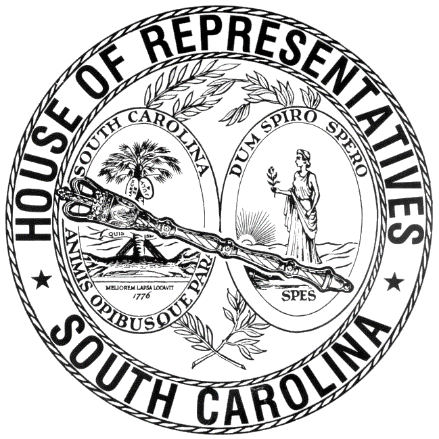 REGULAR SESSION BEGINNING TUESDAY, JANUARY 8, 2019 ________FRIDAY, MARCH 1, 2019(LOCAL SESSION)Indicates Matter StrickenIndicates New MatterThe House assembled at 10:00 a.m.Deliberations were opened with prayer by Rev. Charles E. Seastrunk, Jr., as follows:	Our thought for today is from Psalm 37:40: “May the Lord rescue You from all Your enemies and be Your hiding place in times of trouble.”	Let us pray. God of mercy, give us the grace, power, and faith to trust You so that we can love our enemies and give without an expectation of receiving in return. Let us follow the way and do to others as we want others to do to us. We give thanks for Your care and love during this week. Continue Your protection and give these folk a restful and safe weekend. Keep them always in Your care. Bless our defenders and first responders as they care and protect us. Bless our Nation, President, State, Governor, Speaker, staff, and all who give of their time and effort for this great cause. Heal the wounds, those seen and those hidden, of our brave warriors who suffer and sacrifice for our freedom. Lord, in Your mercy, hear our prayers. Amen.After corrections to the Journal of the proceedings of yesterday, the SPEAKER ordered it confirmed.SENT TO THE SENATEThe following Bills were taken up, read the third time, and ordered sent to the Senate:H. 3819 -- Reps. Gagnon and West: A BILL TO AMEND ACT 755 OF 1988, RELATING TO ABBEVILLE COUNTY SCHOOL DISTRICT NO. 60, SO AS TO PROVIDE THAT THE SCHOOL DISTRICT BOARD OF TRUSTEES SHALL HAVE TOTAL FISCAL AUTONOMY.H. 3237 -- Rep. Rutherford: A BILL TO AMEND THE CODE OF LAWS OF SOUTH CAROLINA, 1976, BY ADDING SECTION 40-18-75 SO AS TO PROHIBIT A PRIVATE INVESTIGATION BUSINESS FROM KNOWINGLY REPRESENTING MULTIPLE PARTIES WITH OPPOSING INTERESTS IN CIVIL OR CRIMINAL MATTERS AND TO PROVIDE PENALTIES.ADJOURNMENTAt 10:30 a.m. the House, in accordance with the ruling of the SPEAKER, adjourned to meet at 12:00 noon, Tuesday, March 5.***H. 3237	1H. 3819	1